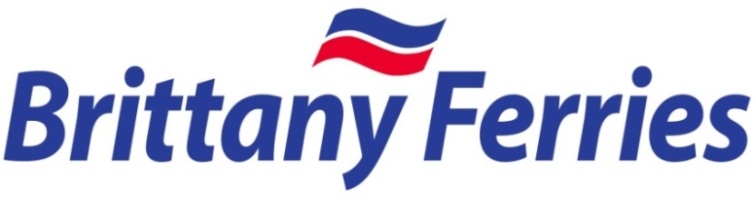 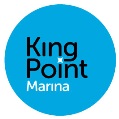 Scheduled Arrivals and Departures for March 2022These times are guidelines only and may vary due to weather conditions and operational requirementsIMPORTANT NOTICEFor navigational safety it is important that vessels requiring entry to or egress from King Point Marina are aware of scheduled ferry services operating from Millbay.Passage is prohibited whilst large vessels are manoeuvring in the outer harbour area.For vessels leaving the Marina there is a schedule of ferry movements displayed above and skippers are reminded to familiarise themselves with this information prior to planning departure.For vessels entering the Marina we request skippers contact “King Point Marina” on VHF Ch12 for any changes to the ferry schedule.DateShipArriveDepartDateShipArriveDepartMar 1st TueNO SERVICEMar 16th WedNO SERVICEMar 2nd WedNO SERVICEMar 17th ThuNO SERVICEMar 3rd ThuNO SERVICEMar 18th FriNO SERVICEMar 4th FriNO SERVICEMar 19th SatNO SERVICEMar 5th SatNO SERVICEMar 20th SunNO SERVICEMar 6th SunNO SERVICEMar 21st MonNO SERVICEMar 7th MonNO SERVICEMar 22nd TueNO SERVICEMar 8th TueNO SERVICEMar 23rd WedNO SERVICEMar 9th WedNO SERVICEMar 24th ThuNO SERVICEMar 10th ThuNO SERVICEMar 25th FriNO SERVICEMar 11th FriNO SERVICEMar 26th SatNO SERVICEMar 12th SatNO SERVICEMar 27th SunPont Aven14:0016:45Mar 13th SunNO SERVICEMar 28th MonArmourique20:1022:00Mar 14th MonNO SERVICEMar 29th TuePont Aven14:0020:00Mar 15th TueNO SERVICEMar 30th WedPont Aven13:1515:45Mar 31st ThuArmourique21:3023:00